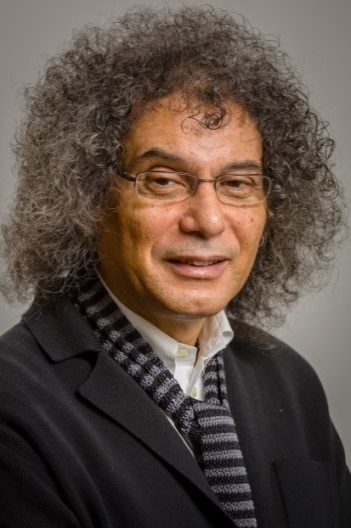 THE CARLOS ORTIZ MEMORIAL FUNDChecks should be made payable to: Montclair State University Foundation and in the memo include:  Carlos Ortiz Fund.For a donation online, please visit www.montclair.edu/giving   (With the online form, under “Designation,” click on “Other.” Then please write the purpose of gift).Donor Information (please print or type)Check □Visa □MasterCard □American Express □Discover  Please return this form to:
Ely F. Santoni, Director of DevelopmentDickson Hall Rm 401Montclair State University1 Normal Avenue        Montclair, NJ  07043NameAddressCityStateZIP CodeTelephone (home)Telephone (work)FaxE-MailDonor SignatureCredit card type                                                                     3-4 digit Code:Credit card numberExpiration dateAuthorized signatureAmountDateMontclair State University Foundation is the supporting foundation of Montclair State University. It is a not-for-profit 501(c) (3) organization incorporated in the State of New Jersey with federal tax ID number 22-6017209.